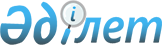 2019-2021 жылдарға арналған қалалық бюджет туралы
					
			Мерзімі біткен
			
			
		
					Қарағанды облысы Балқаш қалалық мәслихатының 2018 жылғы 26 желтоқсандағы № 25/214 шешімі. Қарағанды облысының Әділет департаментінде 2018 жылғы 28 желтоқсанда № 5105 болып тіркелді. Мерзімі өткендіктен қолданыс тоқтатылды
      Қазақстан Республикасының 2008 жылғы 4 желтоқсандағы Бюджет кодексіне, Қазақстан Республикасының 2001 жылғы 23 қаңтардағы "Қазақстан Республикасындағы жергілікті мемлекеттік басқару және өзін-өзі басқару туралы" Заңына сәйкес қалалық мәслихат ШЕШТІ:
      1. Осы шешімге қоса тіркелген 1, 2 және 3 қосымшаларға сәйкес 2019-2021 жылдарға арналған қалалық бюджет бекітілсін, оның ішінде 2019 жылға келесі көлемдерде:
      1) кірістер – 11 165 204 мың теңге, оның ішінде:
      салықтық түсімдер – 4 661 482 мың теңге;
      салықтық емес түсімдер – 45 421 мың теңге;
      негізгі капиталды сатудан түсетін түсімдер – 537 981 мың теңге;
      трансферттер түсімі – 5 920 320 мың теңге;
      2) шығындар – 11 586 930 мың теңге;
      3) таза бюджеттік кредиттеу – алу 138 113 мың теңге:
      бюджеттік кредиттер – 0 мың теңге;
      бюджеттік кредиттерді өтеу – 138 113 мың теңге;
      4) қаржы активтерімен операциялар бойынша сальдо – 0 мың теңге, оның ішінде:
      қаржы активтерін сатып алу – 0 мың теңге;
      мемлекеттің қаржы активтерін сатудан түсетін түсімдер – 0 мың теңге;
      5) бюджет тапшылығы (профициті) – алу 283 613 мың теңге;
      6) бюджет тапшылығын қаржыландыру (профицитін пайдалану) – 283 613 мың теңге:
      қарыздар түсімі – 200 000 мың теңге;
      қарыздарды өтеу – 338 113 мың теңге;
      бюджет қаражатының пайдаланылатын қалдықтары – 421 726 мың теңге.
      Ескерту. 1-тармақ жаңа редакцияда - Қарағанды облысы Балқаш қалалық мәслихатының 14.11.2019 № 34/274 (01.01.2019 бастап қолданысқа енеді) шешімімен.


      2. 2019 жылға арналған облыстық бюджетке, кірістерді бөлу нормативтері келесі мөлшерлерде белгіленсін:
      1) жеке табыс салығы бойынша – 50 пайыз;
      2) әлеуметтік салық бойынша – 50 пайыз.
      3. 2019 жылға арналған қалалық бюджет құрамында 3 436 604 мың теңге сомасында субвенциялар көзделгені ескерілсін.
      4. 2019 жылға арналған қалалық бюджет түсімдерінің құрамында ағымдағы нысаналы трансферттері, осы шешімге 4 қосымшаға сәйкес көзделгені ескерілсін.
      5. Қалалық бюджет шығыстарының құрамында Саяқ кентінің бюджетіне қалалық бюджеттен берілетін субвенцияның мөлшері: 2019 жыл – 158 984 мың теңге, 2020 жыл – 97 338 мың теңге және 2021 жыл – 100 745 мың теңге сомасында белгіленсін.
      6. 2019 жылға арналған қалалық бюджет шығыстарының құрамында заңнаманы өзгертуге байланысты жоғары тұрған бюджеттің шығындарын өтеуге төменгі тұрған бюджеттен 284 286 мың теңге сомасында ағымдағы нысаналы трансферттер белгіленсін.
      7. Гүлшат кентінде жүзеге асырылатын бюджеттік бағдарламалар бойынша шығындары 2019 жылға арналған қалалық бюджет шығындарының құрамында, осы шешімге 5 қосымшасына сәйкес белгіленсін.
      8. 2019 жылға арналған қалалық бюджет шығыстарының құрамында жергілікті өзін-өзі басқару органдарына берілетін трансферттер осы шешімге 6 қосымшаға сәйкес көзделгені ескерілсін.
      8-1. 2019 жылға арналған қалалық бюджет шығындарының құрамында, 2018 жылы бөлінген, 28 817 мың теңге сомасында пайдаланылмаған (толық пайдаланылмаған) нысаналы трансферттерді қайтару қарастырылғаны ескерілсін
      Ескерту. Шешім 8-1-тармақпен толықтырылды - Қарағанды облысы Балқаш қалалық мәслихатының 13.03.2019 № 27/229 (01.01.2019 бастап қолданысқа енеді) шешімімен.


      8-2. 2019 жылға арналған калалық бюджет шығындары құрамында Саяқ кентінің бюджетіне 2019 жылға жалпы 23 253 мың теңге сомасындағы нысаналы трансферттер 9 қосымшаға сәйкес ескерілсін
      Ескерту. 8-2-тармақ жаңа редакцияда - Қарағанды облысы Балқаш қалалық мәслихатының 14.11.2019 № 34/274 (01.01.2019 бастап қолданысқа енеді) шешімімен.


      8-3. 2019 жылға арналған қалалық бюджет түсімдерінің құрамында тұрғын үйлерді жобалауға және (немесе) салуға 200 000 мың теңге сомасында бюджеттік кредиттер көзделгені ескерілсін
      Ескерту. Шешім 8-3-тармақпен толықтырылды - Қарағанды облысы Балқаш қалалық мәслихатының 08.05.2019 № 28/241 (01.01.2019 бастап қолданысқа енеді) шешімімен.


      9. Балқаш қаласы әкімдігінің 2019 жылға арналған резерві 10 000 мың теңге сомасында бекітілсін.
      10. 2019 жылға арналған қалалық бюджетті орындау барысында, осы шешімге 7 қосымшаға сәйкес, жергілікті бюджеттік бағдарламалар секвестрлеуге жатпайтындығы белгіленсін.
      11. Инвестициялық жобаларды (бағдарламаларды) іске асыруға бағытталған бюджеттік бағдарламаларға бөліне отырып, 2019 жылға арналған қалалық бюджеттің дамуының бюджеттік бағдарламаларының тізбесі, осы шешімге 8 қосымшаға сәйкес бекітілсін.
      12. Осы шешім 2019 жылдың 1 қаңтарынан бастап қолданысқа енеді. 2019 жылға арналған қалалық бюджет
      Ескерту. 1-қосымша жаңа редакцияда - Қарағанды облысы Балқаш қалалық мәслихатының 14.11.2019 № 34/274 (01.01.2019 бастап қолданысқа енеді) шешімімен. 2020 жылға арналған қалалық бюджет 2021 жылға арналған қалалық бюджет 2018 жылға арналған ағымдағы нысаналы трансферттер
      Ескерту. 4-қосымша жаңа редакцияда - Қарағанды облысы Балқаш қалалық мәслихатының 14.11.2019 № 34/274 (01.01.2019 бастап қолданысқа енеді) шешімімен.

 2019 жылда Гүлшат кентінде іске асырылатын бюджеттік бағдарламалар бойынша шығыстар
      Ескерту. 5-қосымша жаңа редакцияда - Қарағанды облысы Балқаш қалалық мәслихатының 14.11.2019 № 34/274 (01.01.2019 бастап қолданысқа енеді) шешімімен. 2019 жылға арналған жергілікті өзін-өзі басқару органдарына берілетін трансферттер
      Ескерту. 6-қосымша жаңа редакцияда - Қарағанды облысы Балқаш қалалық мәслихатының 14.11.2019 № 34/274 (01.01.2019 бастап қолданысқа енеді) шешімімен.

 2019 жылға арналған қалалық бюджетті орындау барысында секвестрлеуге жатпайтын бюджеттік бағдарламалардың тізімі 2019 жылға арналған қалалық бюджеттің дамудың бюджеттік бағдарламаларының тізбесі
      Ескерту. 8-қосымша жаңа редакцияда - Қарағанды облысы Балқаш қалалық мәслихатының 14.11.2019 № 34/274 (01.01.2019 бастап қолданысқа енеді) шешімімен. 2019 жылға Балқаш қаласының бюджетінен Саяқ кентінің бюджетіне бөлінген нысаналы трансферттер
      Ескерту. 9-қосымша жаңа редакцияда - Қарағанды облысы Балқаш қалалық мәслихатының 14.11.2019 № 34/274 (01.01.2019 бастап қолданысқа енеді) шешімімен.
					© 2012. Қазақстан Республикасы Әділет министрлігінің «Қазақстан Республикасының Заңнама және құқықтық ақпарат институты» ШЖҚ РМК
				
      Сессия төрағасы 

Д. Калыкбеков

      Қалалық мәслихаттың хатшысы 

К. Тейлянов
Қалалық мәслихаттың 2018 жылғы26 желтоқсандағы №25/214 шешіміне1 қосымша
Санаты
Сыныбы
Кіші сыныбы
Атауы
Сомасы, (мың теңге)
I. Кірістер
11165204
1
Салықтық түсімдер
4661482
01
Табыс салығы
1738001
2
Жеке табыс салығы
1738001
03
Әлеуметтiк салық
1344217
1
Әлеуметтiк салық
1344217
04
Меншiкке салынатын салықтар
901355
1
Мүлiкке салынатын салықтар
699726
3
Жер салығы
22138
4
Көлiк құралдарына салынатын салық
179393
5
Бірыңғай жер салығы
98
05
Тауарларға, жұмыстарға және қызметтерге салынатын iшкi салықтар
659409
2
Акциздер
11920
3
Табиғи және басқа да ресурстарды пайдаланғаны үшiн түсетiн түсiмдер
590500
4
Кәсiпкерлiк және кәсiби қызметтi жүргiзгенi үшiн алынатын алымдар
51965
5
Ойын бизнесіне салық
5024
08
Заңдық маңызы бар әрекеттерді жасағаны және (немесе) оған уәкілеттігі бар мемлекеттік органдар немесе лауазымды адамдар құжаттар бергені үшін алынатын міндетті төлемдер
18500
1
Мемлекеттік баж
18500
2
Салықтық емес түсiмдер
45421
01
Мемлекеттік меншіктен түсетін кірістер
35383
1
Мемлекеттік кәсіпорындардың таза кірісі бөлігінің түсімдері
4599
4
Мемлекет меншігінде тұрған, заңды тұлғалардағы қатысу үлесіне кірістер
302
5
Мемлекет меншігіндегі мүлікті жалға беруден түсетін кірістер
30415
7
Мемлекеттік бюджеттен берілген кредиттер бойынша сыйақылар
67
02
Мемлекеттік бюджеттен қаржыландырылатын мемлекеттік мекемелердің тауарларды (жұмыстарды, қызметтерді) өткізуінен түсетін түсімдер
37
1
Мемлекеттік бюджеттен қаржыландырылатын мемлекеттік мекемелердің тауарларды (жұмыстарды, қызметтерді) өткізуінен түсетін түсімдер
37
06
Басқа да салықтық емес түсімдер
10001
1
Басқа да салықтық емес түсімдер
10001
3
Негізгі капиталды сатудан түсетін түсімдер
537981
01
Мемлекеттік мекемелерге бекітілген мемлекеттік мүлікті сату
495683
1
Мемлекеттік мекемелерге бекітілген мемлекеттік мүлікті сату
495683
03
Жердi және материалдық емес активтердi сату
42298
1
Жерді сату
21260
2
Материалдық емес активтерді сату
21038
4
Трансферттердің түсімдері
5920320
02
Мемлекеттiк басқарудың жоғары тұрған органдарынан түсетiн трансферттер
5920320
2
Облыстық бюджеттен түсетiн трансферттер
5920320
Функционалдық топ
Функционалдық топ
Функционалдық топ
Функционалдық топ
Функционалдық топ
Сомасы, (мың теңге)
Кіші функция
Кіші функция
Кіші функция
Кіші функция
Сомасы, (мың теңге)
Бюджеттік бағдарламалардың әкiмшiсi
Бюджеттік бағдарламалардың әкiмшiсi
Бюджеттік бағдарламалардың әкiмшiсi
Сомасы, (мың теңге)
Бағдарлама
Бағдарлама
Сомасы, (мың теңге)
Атауы
Сомасы, (мың теңге)
II. Шығындар
11 586 930
01
Жалпы сипаттағы мемлекеттiк қызметтер 
525 938
1
Мемлекеттiк басқарудың жалпы функцияларын орындайтын өкiлдi, атқарушы және басқа органдар
269 916
112
Аудан (облыстық маңызы бар қала) мәслихатының аппараты
44 027
001
Аудан (облыстық маңызы бар қала) мәслихатының қызметін қамтамасыз ету жөніндегі қызметтер
31 725
003
Мемлекеттік органның күрделі шығыстары
12 302
122
Аудан (облыстық маңызы бар қала) әкімінің аппараты
206 842
001
Аудан (облыстық маңызы бар қала) әкімінің қызметін қамтамасыз ету жөніндегі қызметтер
176 032
003
Мемлекеттік органның күрделі шығыстары
30 810
123
Қаладағы аудан, аудандық маңызы бар қала, кент, ауыл, ауылдық округ әкімінің аппараты
19 047
001
Қаладағы аудан, аудандық маңызы бар қаланың, кент, ауыл, ауылдық округ әкімінің қызметін қамтамасыз ету жөніндегі қызметтер
18 880
022
Мемлекеттік органның күрделі шығыстары
167
2
Қаржылық қызмет
48 671
459
Ауданның (облыстық маңызы бар қаланың) экономика және қаржы бөлімі
48 671
003
Салық салу мақсатында мүлікті бағалауды жүргізу
3 210
010
Жекешелендіру, коммуналдық меншікті басқару, жекешелендіруден кейінгі қызмет және осыған байланысты дауларды реттеу
933
028
Коммуналдық меншікке мүлікті сатып алу
44 528
9
Жалпы сипаттағы өзге де мемлекеттiк қызметтер
207 351
454
Ауданның (облыстық маңызы бар қаланың) кәсіпкерлік және ауыл шаруашылығы бөлімі
43 990
001
Жергілікті деңгейде кәсіпкерлікті және ауыл шаруашылығын дамыту саласындағы мемлекеттік саясатты іске асыру жөніндегі қызметтер
43 935
007
Мемлекеттік органның күрделі шығыстары
55
458
Ауданның (облыстық маңызы бар қаланың) тұрғын үй-коммуналдық шаруашылығы, жолаушылар көлігі және автомобиль жолдары бөлімі
63 322
001
Жергілікті деңгейде тұрғын үй-коммуналдық шаруашылығы, жолаушылар көлігі және автомобиль жолдары саласындағы мемлекеттік саясатты іске асыру жөніндегі қызметтер
54 378
013
Мемлекеттік органның күрделі шығыстары
199
113
Жергілікті бюджеттерден берілетін ағымдағы нысаналы трансферттер
8 745
459
Ауданның (облыстық маңызы бар қаланың) экономика және қаржы бөлімі
53 468
001
Ауданның (облыстық маңызы бар қаланың) экономикалық саясаттын қалыптастыру мен дамыту, мемлекеттік жоспарлау, бюджеттік атқару және коммуналдық меншігін басқару саласындағы мемлекеттік саясатты іске асыру жөніндегі қызметтер
52 921
015
Мемлекеттік органның күрделі шығыстары
547
486
Ауданның (облыстық маңызы бар қаланың) жер қатынастары, сәулет және қала құрылысы бөлімі
46 571
001
Жергілікті деңгейде жер қатынастары, сәулет және қала құрылысын реттеу саласындағы мемлекеттік саясатты іске асыру жөніндегі қызметтер
43 583
003
Мемлекеттік органның күрделі шығыстары
2 988
02
Қорғаныс
14 543
1
Әскери мұқтаждар
14 543
122
Аудан (облыстық маңызы бар қала) әкімінің аппараты
14 543
005
Жалпыға бірдей әскери міндетті атқару шеңберіндегі іс-шаралар
14 543
2
Төтенше жағдайлар жөнiндегi жұмыстарды ұйымдастыру
0
122
Аудан (облыстық маңызы бар қала) әкімінің аппараты
0
007
Аудандық (қалалық) ауқымдағы дала өрттерінің, сондай-ақ мемлекеттік өртке қарсы қызмет органдары құрылмаған елдi мекендерде өрттердің алдын алу және оларды сөндіру жөніндегі іс-шаралар
0
03
Қоғамдық тәртіп, қауіпсіздік, құқықтық, сот, қылмыстық-атқару қызметі
44 319
9
Қоғамдық тәртіп және қауіпсіздік саласындағы басқа да қызметтер
44 319
458
Ауданның (облыстық маңызы бар қаланың) тұрғын үй-коммуналдық шаруашылығы, жолаушылар көлігі және автомобиль жолдары бөлімі
44 319
021
Елдi мекендерде жол қозғалысы қауiпсiздiгін қамтамасыз ету
44 319
04
Бiлiм беру
5 922 699
1
Мектепке дейiнгi тәрбие және оқыту
1 071 548
464
Ауданның (облыстық маңызы бар қаланың) білім бөлімі
1 071 548
040
Мектепке дейінгі білім беру ұйымдарында мемлекеттік білім беру тапсырысын іске асыруға
1 071 548
2
Бастауыш, негізгі орта және жалпы орта білім беру
4 280 209
464
Ауданның (облыстық маңызы бар қаланың) білім бөлімі
4 227 768
003
Жалпы білім беру
3 921 858
006
Балаларға қосымша білім беру
305 910
465
Ауданның (облыстық маңызы бар қаланың) дене шынықтыру және спорт бөлімі
52 441
017
Балалар мен жасөспірімдерге спорт бойынша қосымша білім беру
52 441
9
Бiлiм беру саласындағы өзге де қызметтер
570 942
464
Ауданның (облыстық маңызы бар қаланың) білім бөлімі
570 942
001
Жергілікті деңгейде білім беру саласындағы мемлекеттік саясатты іске асыру жөніндегі қызметтер
69 232
005
Ауданның (облыстық маңызы бар қаланың) мемлекеттік білім беру мекемелер үшін оқулықтар мен оқу-әдiстемелiк кешендерді сатып алу және жеткізу
153 084
007
Аудандық (қалалық) ауқымдағы мектеп олимпиадаларын және мектептен тыс іс-шараларды өткiзу
2 200
012
Мемлекеттік органның күрделі шығыстары
110
015
Жетім баланы (жетім балаларды) және ата-аналарының қамқорынсыз қалған баланы (балаларды) күтіп-ұстауға қамқоршыларға (қорғаншыларға) ай сайынға ақшалай қаражат төлемі
36 474
022
Жетім баланы (жетім балаларды) және ата-анасының қамқорлығынсыз қалған баланы (балаларды) асырап алғаны үшін Қазақстан азаматтарына біржолғы ақша қаражатын төлеуге арналған төлемдер
0
067
Ведомстволық бағыныстағы мемлекеттік мекемелер мен ұйымдардың күрделі шығыстары
287 451
068
Халықтың компьютерлік сауаттылығын арттыруды қамтамасыз ету
8 433
113
Жергілікті бюджеттерден берілетін ағымдағы нысаналы трансферттер
13 958
06
Әлеуметтiк көмек және әлеуметтiк қамсыздандыру
784 196
1
Әлеуметтiк қамсыздандыру
137 192
451
Ауданның (облыстық маңызы бар қаланың) жұмыспен қамту және әлеуметтік бағдарламалар бөлімі
117 957
005
Мемлекеттік атаулы әлеуметтік көмек 
117 957
464
Ауданның (облыстық маңызы бар қаланың) білім бөлімі
19 235
030
Патронат тәрбиешілерге берілген баланы (балаларды) асырап бағу 
15 211
031
Жетім балаларды және ата-аналарының қамқорынсыз қалған, отбасылық үлгідегі балалар үйлері мен асыраушы отбасыларындағы балаларды мемлекеттік қолдау
4 024
2
Әлеуметтiк көмек
529 288
451
Ауданның (облыстық маңызы бар қаланың) жұмыспен қамту және әлеуметтік бағдарламалар бөлімі
512 733
002
Жұмыспен қамту бағдарламасы
237 591
006
Тұрғын үйге көмек көрсету
5 400
007
Жергілікті өкілетті органдардың шешімі бойынша мұқтаж азаматтардың жекелеген топтарына әлеуметтік көмек
92 912
010
Үйден тәрбиеленіп оқытылатын мүгедек балаларды материалдық қамтамасыз ету
933
014
Мұқтаж азаматтарға үйде әлеуметтiк көмек көрсету
79 578
017
Оңалтудың жеке бағдарламасына сәйкес мұқтаж мүгедектердi мiндеттi гигиеналық құралдармен қамтамасыз ету, қозғалуға қиындығы бар бірінші топтағы мүгедектерге жеке көмекшінің және есту бойынша мүгедектерге қолмен көрсететiн тіл маманының қызметтерін ұсыну
46 757
023
Жұмыспен қамту орталықтарының қызметін қамтамасыз ету
49 562
464
Ауданның (облыстық маңызы бар қаланың) білім бөлімі
16 555
008
Жергілікті өкілді органдардың шешімі бойынша білім беру ұйымдарының күндізгі оқу нысанында оқитындар мен тәрбиеленушілерді қоғамдық көлікте (таксиден басқа) жеңілдікпен жол жүру түрінде әлеуметтік қолдау
16 555
9
Әлеуметтiк көмек және әлеуметтiк қамтамасыз ету салаларындағы өзге де қызметтер
117 716
451
Ауданның (облыстық маңызы бар қаланың) жұмыспен қамту және әлеуметтік бағдарламалар бөлімі
117 716
001
Жергілікті деңгейде халық үшін әлеуметтік бағдарламаларды жұмыспен қамтуды қамтамасыз етуді іске асыру саласындағы мемлекеттік саясатты іске асыру жөніндегі қызметтер
63 206
011
Жәрдемақыларды және басқа да әлеуметтік төлемдерді есептеу, төлеу мен жеткізу бойынша қызметтерге ақы төлеу
816
021
Мемлекеттік органның күрделі шығыстары
1 334
050
Қазақстан Республикасында мүгедектердің құқықтарын қамтамасыз етуге және өмір сүру сапасын жақсарту
15 892
054
Үкіметтік емес ұйымдарда мемлекеттік әлеуметтік тапсырысты орналастыру
20 937
067
Ведомстволық бағыныстағы мемлекеттік мекемелер мен ұйымдардың күрделі шығыстары
15 531
07
Тұрғын үй-коммуналдық шаруашылық
2 140 254
1
Тұрғын үй шаруашылығы
513 250
458
Ауданның (облыстық маңызы бар қаланың) тұрғын үй-коммуналдық шаруашылығы, жолаушылар көлігі және автомобиль жолдары бөлімі
203 924
003
Мемлекеттік тұрғын үй қорын сақтауды ұйымдастыру
1 122
004
Азаматтардың жекелеген санаттарын тұрғын үймен қамтамасыз ету
198 170
031
Кондоминиум объектісіне техникалық паспорттар дайындау
2 736
049
Көп пәтерлі тұрғын үйлерде энергетикалық аудит жүргізу
1 896
467
Ауданның (облыстық маңызы бар қаланың) құрылыс бөлімі
288 207
003
Коммуналдық тұрғын үй қорының тұрғын үйін жобалау және (немесе) салу, реконструкциялау
237 007
004
Инженерлік-коммуникациялық инфрақұрылымды жобалау, дамыту және (немесе) жайластыру
51 200
479
Ауданның (облыстық маңызы бар қаланың) тұрғын үй инспекциясы бөлімі 
21 119
001
Жергілікті деңгейде тұрғын үй қоры саласындағы мемлекеттік саясатты іске асыру жөніндегі қызметтер
20 724
005
Мемлекеттік органның күрделі шығыстары
395
2
Коммуналдық шаруашылық
837 717
458
Ауданның (облыстық маңызы бар қаланың) тұрғын үй-коммуналдық шаруашылығы, жолаушылар көлігі және автомобиль жолдары бөлімі
837 717
011
Шағын қалаларды жылумен жабдықтауды үздіксіз қамтамасыз ету
277 112
012
Сумен жабдықтау және су бұру жүйесінің жұмыс істеуі
516 458
026
Ауданның (облыстық маңызы бар қаланың) коммуналдық меншігіндегі жылу жүйелерін қолдануды ұйымдастыру
10 000
028
Коммуналдық шаруашылығын дамыту
22 774
029
Сумен жабдықтау және су бұру жүйелерін дамыту
11 373
3
Елді-мекендерді көркейту
789 287
123
Қаладағы аудан, аудандық маңызы бар қала, кент, ауыл, ауылдық округ әкімінің аппараты
1 900
008
Елді мекендердегі көшелерді жарықтандыру
1 900
458
Ауданның (облыстық маңызы бар қаланың) тұрғын үй-коммуналдық шаруашылығы, жолаушылар көлігі және автомобиль жолдары бөлімі
787 387
015
Елдi мекендердегі көшелердi жарықтандыру
178 172
016
Елдi мекендердiң санитариясын қамтамасыз ету
9 498
017
Жерлеу орындарын ұстау және туыстары жоқ адамдарды жерлеу
1 860
018
Елдi мекендердi абаттандыру және көгалдандыру
597 857
08
Мәдениет, спорт, туризм және ақпараттық кеңістiк
1 084 117
1
Мәдениет саласындағы қызмет
281 329
123
Қаладағы аудан, аудандық маңызы бар қала, кент, ауыл, ауылдық округ әкімінің аппараты
6 900
006
Жергілікті деңгейде мәдени-демалыс жұмыстарын қолдау
6 900
455
Ауданның (облыстық маңызы бар қаланың) мәдениет және тілдерді дамыту бөлімі
274 429
003
Мәдени-демалыс жұмысын қолдау
274 429
2
Спорт
388 578
465
Ауданның (облыстық маңызы бар қаланың) дене шынықтыру және спорт бөлімі
375 302
001
Жергілікті деңгейде дене шынықтыру және спорт саласындағы мемлекеттік саясатты іске асыру жөніндегі қызметтер
16 607
004
Мемлекеттік органның күрделі шығыстары
55
005
Ұлттық және бұқаралық спорт түрлерін дамыту
308 207
006
Аудандық (облыстық маңызы бар қалалық) деңгейде спорттық жарыстар өткiзу
16 460
007
Әртүрлi спорт түрлерi бойынша аудан (облыстық маңызы бар қала) құрама командаларының мүшелерiн дайындау және олардың облыстық спорт жарыстарына қатысуы
11 414
032
Ведомстволық бағыныстағы мемлекеттік мекемелер мен ұйымдардың күрделі шығыстары
22 559
467
Ауданның (облыстық маңызы бар қаланың) құрылыс бөлімі
13 276
008
Cпорт объектілерін дамыту
13 276
3
Ақпараттық кеңiстiк
200 686
455
Ауданның (облыстық маңызы бар қаланың) мәдениет және тілдерді дамыту бөлімі
142 165
006
Аудандық (қалалық) кiтапханалардың жұмыс iстеуi
110 844
007
Мемлекеттiк тiлдi және Қазақстан халқының басқа да тiлдерін дамыту
31 321
456
Ауданның (облыстық маңызы бар қаланың) ішкі саясат бөлімі
58 521
002
Мемлекеттік ақпараттық саясат жүргізу жөніндегі қызметтер
58 521
4
Туризм
20 000
467
Ауданның (облыстық маңызы бар қаланың) құрылыс бөлімі
20 000
023
Туризм объектілерін дамыту
20 000
9
Мәдениет, спорт, туризм және ақпараттық кеңiстiктi ұйымдастыру жөнiндегi өзге де қызметтер
193 524
455
Ауданның (облыстық маңызы бар қаланың) мәдениет және тілдерді дамыту бөлімі
88 733
001
Жергілікті деңгейде тілдерді және мәдениетті дамыту саласындағы мемлекеттік саясатты іске асыру жөніндегі қызметтер
21 250
010
Мемлекеттік органның күрделі шығыстары
165
032
Ведомстволық бағыныстағы мемлекеттік мекемелер мен ұйымдардың күрделі шығыстары
67 318
456
Ауданның (облыстық маңызы бар қаланың) ішкі саясат бөлімі
104 791
001
Жергілікті деңгейде ақпарат, мемлекеттілікті нығайту және азаматтардың әлеуметтік сенімділігін қалыптастыру саласында мемлекеттік саясатты іске асыру жөніндегі қызметтер
28 798
003
Жастар саясаты саласында іс-шараларды іске асыру
73 576
006
Мемлекеттік органның күрделі шығыстары
2 287
032
Ведомстволық бағыныстағы мемлекеттік мекемелер мен ұйымдардың күрделі шығыстары
130
10
Ауыл, су, орман, балық шаруашылығы, ерекше қорғалатын табиғи аумақтар, қоршаған ортаны және жануарлар дүниесін қорғау, жер қатынастары
46 049
1
Ауыл шаруашылығы
46 049
473
Ауданның (облыстық маңызы бар қаланың) ветеринария бөлімі
46 049
001
Жергілікті деңгейде ветеринария саласындағы мемлекеттік саясатты іске асыру жөніндегі қызметтер
22 856
005
Мал көмінділерінің (биотермиялық шұңқырлардың) жұмыс істеуін қамтамасыз ету
4 066
007
Қаңғыбас иттер мен мысықтарды аулауды және жоюды ұйымдастыру
7 000
009
Жануарлардың энзоотиялық аурулары бойынша ветеринариялық іс-шараларды жүргізу
57
010
Ауыл шаруашылығы жануарларын сәйкестендіру жөніндегі іс-шараларды өткізу
1 238
011
Эпизоотияға қарсы іс-шаралар жүргізу
10 832
11
Өнеркәсіп, сәулет, қала құрылысы және құрылыс қызметі
123 607
2
Сәулет, қала құрылысы және құрылыс қызметі
123 607
467
Ауданның (облыстық маңызы бар қаланың) құрылыс бөлімі
21 432
001
Жергілікті деңгейде құрылыс саласындағы мемлекеттік саясатты іске асыру жөніндегі қызметтер
21 377
017
Мемлекеттік органның күрделі шығыстары
55
486
Ауданның (облыстық маңызы бар қаланың) жер қатынастары, сәулет және қала құрылысы бөлімі
102 175
004
Аудан аумағының қала құрылысын дамыту және елді мекендердің бас жоспарларының схемаларын әзірлеу
102 175
12
Көлiк және коммуникация
411 276
1
Автомобиль көлiгi
388 008
458
Ауданның (облыстық маңызы бар қаланың) тұрғын үй-коммуналдық шаруашылығы, жолаушылар көлігі және автомобиль жолдары бөлімі
388 008
022
Көлік инфрақұрылымын дамыту
1 615
023
Автомобиль жолдарының жұмыс істеуін қамтамасыз ету
386 393
9
Көлiк және коммуникациялар саласындағы өзге де қызметтер
23 268
458
Ауданның (облыстық маңызы бар қаланың) тұрғын үй-коммуналдық шаруашылығы, жолаушылар көлігі және автомобиль жолдары бөлімі
23 268
037
Әлеуметтік маңызы бар қалалық (ауылдық), қала маңындағы және ауданішілік қатынастар бойынша жолаушылар тасымалдарын субсидиялау
23 268
13
Басқалар
15 453
3
Кәсiпкерлiк қызметтi қолдау және бәсекелестікті қорғау
4 800
454
Ауданның (облыстық маңызы бар қаланың) кәсіпкерлік және ауыл шаруашылығы бөлімі
4 800
006
Кәсіпкерлік қызметті қолдау
4 800
9
Басқалар
10 653
458
Ауданның (облыстық маңызы бар қаланың) тұрғын үй-коммуналдық шаруашылығы, жолаушылар көлігі және автомобиль жолдары бөлімі
103
085
Шағын және моноқалаларда бюджеттік инвестициялық жобаларды іске асыру
103
459
Ауданның (облыстық маңызы бар қаланың) экономика және қаржы бөлімі
10 550
012
Ауданның (облыстық маңызы бар қаланың) жергілікті атқарушы органының резерві 
10 000
026
Аудандық маңызы бар қала, ауыл, кент, ауылдық округ бюджеттеріне азаматтық қызметшілердің жекелеген санаттарының, мемлекеттік бюджет қаражаты есебінен ұсталатын ұйымдар қызметкерлерінің, қазыналық кәсіпорындар қызметкерлерінің жалақысын көтеруге берілетін ағымдағы нысаналы трансферттер
100
066
Аудандық маңызы бар қала, ауыл, кент, ауылдық округ бюджеттеріне мемлекеттік әкімшілік қызметшілердің жекелеген санаттарының жалақысын көтеруге берілетін ағымдағы нысаналы трансферттер
450
14
Борышқа қызмет көрсету
2 135
1
Борышқа қызмет көрсету
2 135
459
Ауданның (облыстық маңызы бар қаланың) экономика және қаржы бөлімі
2 135
021
Жергілікті атқарушы органдардың облыстық бюджеттен қарыздар бойынша сыйақылар мен өзге де төлемдерді төлеу бойынша борышына қызмет көрсету
2 135
15
Трансферттер
472 344
1
Трансферттер
472 344
459
Ауданның (облыстық маңызы бар қаланың) экономика және қаржы бөлімі
472 344
006
Пайдаланылмаған (толық пайдаланылмаған) нысаналы трансферттерді қайтару
28 817
024
Заңнаманы өзгертуге байланысты жоғары тұрған бюджеттің шығындарын өтеуге төменгі тұрған бюджеттен ағымдағы нысаналы трансферттер
284 286
038
Субвенциялар
158 984
051
Жергілікті өзін-өзі басқару органдарына берілетін трансферттер
257
III. Таза бюджеттік кредиттеу
-138 113
Бюджеттiк кредиттер
0
Бюджеттiк кредиттердi өтеу
138 113
5
Бюджеттiк кредиттердi өтеу
138 113
01
Бюджеттiк кредиттердi өтеу
138 113
1
Мемлекеттік бюджеттен берілген бюджеттік кредиттерді өтеу
138 113
IV. Қаржы активтерімен операциялар бойынша сальдо
0
Қаржы активтерін сатып алу
0
Мемлекеттің қаржы активтерін сатудан түсетін түсімдер 
0
V.Бюджет тапшылығы (профициті)
-283 613
VI.Бюджет тапшылығын қаржыландыру (профицитін пайдалану) 
283 613
Қарыздар түсімі
200 000
Қарыздарды өтеу 
338 113
16
Қарыздарды өтеу
338 113
1
Қарыздарды өтеу
338 113
459
Ауданның (облыстық маңызы бар қаланың) экономика және қаржы бөлімі
338 113
005
Жергілікті атқарушы органның жоғары тұрған бюджет алдындағы борышын өтеу
338 113
Санаты
Сыныбы
Кіші сыныбы
Атауы
Сомасы, (мың теңге)
8
Бюджет қаражатының пайдаланылатын қалдықтары
421726
01
Бюджет қаражаты қалдықтары
421726
1
Бюджет қаражатының бос қалдықтары
421726Қалалық мәслихаттың 2018 жылғы26 желтоқсандағы №25/214 шешіміне2 қосымша
Санаты
Санаты
Санаты
Санаты
Сомасы, (мың теңге)
Сыныбы
Сыныбы
Сыныбы
Сомасы, (мың теңге)
Iшкi сыныбы
Iшкi сыныбы
Сомасы, (мың теңге)
Атауы
Сомасы, (мың теңге)
I. Кірістер
8218961
1
Салықтық түсімдер
4554806
01
Табыс салығы
1690523
2
Жеке табыс салығы
1690523
03
Әлеуметтiк салық
1140294
1
Әлеуметтiк салық
1140294
04
Меншiкке салынатын салықтар
903329
1
Мүлiкке салынатын салықтар
700130
3
Жер салығы
22919
4
Көлiк құралдарына салынатын салық
180229
5
Бірыңғай жер салығы
51
05
Тауарларға, жұмыстарға және қызметтерге салынатын iшкi салықтар
782513
2
Акциздер
12451
3
Табиғи және басқа да ресурстарды пайдаланғаны үшiн түсетiн түсiмдер
680362
4
Кәсiпкерлiк және кәсiби қызметтi жүргiзгенi үшiн алынатын алымдар
79645
5
Ойын бизнесіне салық
10055
08
Заңдық маңызы бар әрекеттерді жасағаны және (немесе) оған уәкілеттігі бар мемлекеттік органдар немесе лауазымды адамдар құжаттар бергені үшін алынатын міндетті төлемдер
38147
1
Мемлекеттік баж
38147
2
Салықтық емес түсiмдер
52058
01
Мемлекеттік меншіктен түсетін кірістер
46136
1
Мемлекеттік кәсіпорындардың таза кірісі бөлігінің түсімдері
12631
5
Мемлекет меншігіндегі мүлікті жалға беруден түсетін кірістер
33505
02
Мемлекеттік бюджеттен қаржыландырылатын мемлекеттік мекемелердің тауарларды (жұмыстарды, қызметтерді) өткізуінен түсетін түсімдер
126
1
Мемлекеттік бюджеттен қаржыландырылатын мемлекеттік мекемелердің тауарларды (жұмыстарды, қызметтерді) өткізуінен түсетін түсімдер
126
06
Басқа да салықтық емес түсімдер
5796
1
Басқа да салықтық емес түсімдер
5796
3
Негізгі капиталды сатудан түсетін түсімдер
55212
01
Мемлекеттік мекемелерге бекітілген мемлекеттік мүлікті сату
10166
1
Мемлекеттік мекемелерге бекітілген мемлекеттік мүлікті сату
10166
03
Жердi және материалдық емес активтердi сату
45046
1
Жерді сату
27071
2
Материалдық емес активтерді сату
17975
4
Трансферттердің түсімдері
3556885
02
Мемлекеттiк басқарудың жоғары тұрған органдарынан түсетiн трансферттер
3556885
2
Облыстық бюджеттен түсетiн трансферттер
3556885
Функционалдық топ
Функционалдық топ
Функционалдық топ
Функционалдық топ
Функционалдық топ
Сомасы, (мың теңге)
Кіші функция
Кіші функция
Кіші функция
Кіші функция
Сомасы, (мың теңге)
Бюджеттік бағдарламалардың әкiмшiсi
Бюджеттік бағдарламалардың әкiмшiсi
Бюджеттік бағдарламалардың әкiмшiсi
Сомасы, (мың теңге)
Бағдарлама
Бағдарлама
Сомасы, (мың теңге)
Атауы
Сомасы, (мың теңге)
II. Шығындар
7 942 234
01
Жалпы сипаттағы мемлекеттiк қызметтер 
519 917
1
Мемлекеттiк басқарудың жалпы функцияларын орындайтын өкiлдi, атқарушы және басқа органдар
261 733
112
Аудан (облыстық маңызы бар қала) мәслихатының аппараты
35 163
001
Аудан (облыстық маңызы бар қала) мәслихатының қызметін қамтамасыз ету жөніндегі қызметтер
35 163
122
Аудан (облыстық маңызы бар қала) әкімінің аппараты
200 311
001
Аудан (облыстық маңызы бар қала) әкімінің қызметін қамтамасыз ету жөніндегі қызметтер
200 311
123
Қаладағы аудан, аудандық маңызы бар қала, кент, ауыл, ауылдық округ әкімінің аппараты
26 259
001
Қаладағы аудан, аудандық маңызы бар қаланың, кент, ауыл, ауылдық округ әкімінің қызметін қамтамасыз ету жөніндегі қызметтер
26 259
2
Қаржылық қызмет
52 818
459
Ауданның (облыстық маңызы бар қаланың) экономика және қаржы бөлімі
52 818
003
Салық салу мақсатында мүлікті бағалауды жүргізу
3 328
028
Коммуналдық меншікке мүлікті сатып алу
49 490
9
Жалпы сипаттағы өзге де мемлекеттiк қызметтер
205 366
454
Ауданның (облыстық маңызы бар қаланың) кәсіпкерлік және ауыл шаруашылығы бөлімі
47 344
001
Жергілікті деңгейде кәсіпкерлікті және ауыл шаруашылығын дамыту саласындағы мемлекеттік саясатты іске асыру жөніндегі қызметтер
47 344
458
Ауданның (облыстық маңызы бар қаланың) тұрғын үй-коммуналдық шаруашылығы, жолаушылар көлігі және автомобиль жолдары бөлімі
56 394
001
Жергілікті деңгейде тұрғын үй-коммуналдық шаруашылығы, жолаушылар көлігі және автомобиль жолдары саласындағы мемлекеттік саясатты іске асыру жөніндегі қызметтер
56 394
459
Ауданның (облыстық маңызы бар қаланың) экономика және қаржы бөлімі
57 582
001
Ауданның (облыстық маңызы бар қаланың) экономикалық саясаттын қалыптастыру мен дамыту, мемлекеттік жоспарлау, бюджеттік атқару және коммуналдық меншігін басқару саласындағы мемлекеттік саясатты іске асыру жөніндегі қызметтер
57 582
486
Ауданның (облыстық маңызы бар қаланың) жер қатынастары, сәулет және қала құрылысы бөлімі
44 046
001
Жергілікті деңгейде жер қатынастары, сәулет және қала құрылысын реттеу саласындағы мемлекеттік саясатты іске асыру жөніндегі қызметтер
44 046
02
Қорғаныс
18 007
1
Әскери мұқтаждар
17 424
122
Аудан (облыстық маңызы бар қала) әкімінің аппараты
17 424
005
Жалпыға бірдей әскери міндетті атқару шеңберіндегі іс-шаралар
17 424
2
Төтенше жағдайлар жөнiндегi жұмыстарды ұйымдастыру
583
122
Аудан (облыстық маңызы бар қала) әкімінің аппараты
583
007
Аудандық (қалалық) ауқымдағы дала өрттерінің, сондай-ақ мемлекеттік өртке қарсы қызмет органдары құрылмаған елдi мекендерде өрттердің алдын алу және оларды сөндіру жөніндегі іс-шаралар
583
03
Қоғамдық тәртіп, қауіпсіздік, құқықтық, сот, қылмыстық-атқару қызметі
62 040
9
Қоғамдық тәртіп және қауіпсіздік саласындағы басқа да қызметтер
62 040
458
Ауданның (облыстық маңызы бар қаланың) тұрғын үй-коммуналдық шаруашылығы, жолаушылар көлігі және автомобиль жолдары бөлімі
62 040
021
Елдi мекендерде жол қозғалысы қауiпсiздiгін қамтамасыз ету
62 040
04
Бiлiм беру
4 745 861
1
Мектепке дейiнгi тәрбие және оқыту
972 790
464
Ауданның (облыстық маңызы бар қаланың) білім бөлімі
972 790
040
Мектепке дейінгі білім беру ұйымдарында мемлекеттік білім беру тапсырысын іске асыруға
972 790
2
Бастауыш, негізгі орта және жалпы орта білім беру
3 537 429
464
Ауданның (облыстық маңызы бар қаланың) білім бөлімі
3 482 811
003
Жалпы білім беру
3 189 232
006
Балаларға қосымша білім беру
293 579
465
Ауданның (облыстық маңызы бар қаланың) дене шынықтыру және спорт бөлімі
54 618
017
Балалар мен жасөспірімдерге спорт бойынша қосымша білім беру
54 618
9
Бiлiм беру саласындағы өзге де қызметтер
235 642
464
Ауданның (облыстық маңызы бар қаланың) білім бөлімі
235 642
001
Жергілікті деңгейде білім беру саласындағы мемлекеттік саясатты іске асыру жөніндегі қызметтер
65 494
005
Ауданның (облыстық маңызы бар қаланың) мемлекеттік білім беру мекемелер үшін оқулықтар мен оқу-әдiстемелiк кешендерді сатып алу және жеткізу
119 893
007
Аудандық (қалалық) ауқымдағы мектеп олимпиадаларын және мектептен тыс іс-шараларды өткiзу
2 070
015
Жетім баланы (жетім балаларды) және ата-аналарының қамқорынсыз қалған баланы (балаларды) күтіп-ұстауға қамқоршыларға (қорғаншыларға) ай сайынға ақшалай қаражат төлемі
47 984
022
Жетім баланы (жетім балаларды) және ата-анасының қамқорлығынсыз қалған баланы (балаларды) асырап алғаны үшін Қазақстан азаматтарына біржолғы ақша қаражатын төлеуге арналған төлемдер
201
06
Әлеуметтiк көмек және әлеуметтiк қамсыздандыру
501 995
1
Әлеуметтiк қамсыздандыру
26 513
451
Ауданның (облыстық маңызы бар қаланың) жұмыспен қамту және әлеуметтік бағдарламалар бөлімі
6 683
005
Мемлекеттік атаулы әлеуметтік көмек 
6 683
464
Ауданның (облыстық маңызы бар қаланың) білім бөлімі
19 830
030
Патронат тәрбиешілерге берілген баланы (балаларды) асырап бағу 
15 743
031
Жетім балаларды және ата-аналарының қамқорынсыз қалған, отбасылық үлгідегі балалар үйлері мен асыраушы отбасыларындағы балаларды мемлекеттік қолдау
4 087
2
Әлеуметтiк көмек
385 697
451
Ауданның (облыстық маңызы бар қаланың) жұмыспен қамту және әлеуметтік бағдарламалар бөлімі
365 490
002
Жұмыспен қамту бағдарламасы
85 279
006
Тұрғын үйге көмек көрсету
14 232
007
Жергілікті өкілетті органдардың шешімі бойынша мұқтаж азаматтардың жекелеген топтарына әлеуметтік көмек
90 076
010
Үйден тәрбиеленіп оқытылатын мүгедек балаларды материалдық қамтамасыз ету
1 524
014
Мұқтаж азаматтарға үйде әлеуметтiк көмек көрсету
65 682
017
Оңалтудың жеке бағдарламасына сәйкес мұқтаж мүгедектердi мiндеттi гигиеналық құралдармен қамтамасыз ету, қозғалуға қиындығы бар бірінші топтағы мүгедектерге жеке көмекшінің және есту бойынша мүгедектерге қолмен көрсететiн тіл маманының қызметтерін ұсыну
62 421
023
Жұмыспен қамту орталықтарының қызметін қамтамасыз ету
46 276
464
Ауданның (облыстық маңызы бар қаланың) білім бөлімі
20 207
008
Жергілікті өкілді органдардың шешімі бойынша білім беру ұйымдарының күндізгі оқу нысанында оқитындар мен тәрбиеленушілерді қоғамдық көлікте (таксиден басқа) жеңілдікпен жол жүру түрінде әлеуметтік қолдау
20 207
9
Әлеуметтiк көмек және әлеуметтiк қамтамасыз ету салаларындағы өзге де қызметтер
89 785
451
Ауданның (облыстық маңызы бар қаланың) жұмыспен қамту және әлеуметтік бағдарламалар бөлімі
89 785
001
Жергілікті деңгейде халық үшін әлеуметтік бағдарламаларды жұмыспен қамтуды қамтамасыз етуді іске асыру саласындағы мемлекеттік саясатты іске асыру жөніндегі қызметтер
65 027
011
Жәрдемақыларды және басқа да әлеуметтік төлемдерді есептеу, төлеу мен жеткізу бойынша қызметтерге ақы төлеу
1 642
021
Мемлекеттік органның күрделі шығыстары
1 446
054
Үкіметтік емес ұйымдарда мемлекеттік әлеуметтік тапсырысты орналастыру
21 670
07
Тұрғын үй-коммуналдық шаруашылық
727 026
1
Тұрғын үй шаруашылығы
22 724
479
Ауданның (облыстық маңызы бар қаланың) тұрғын үй инспекциясы бөлімі 
22 724
001
Жергілікті деңгейде тұрғын үй қоры саласындағы мемлекеттік саясатты іске асыру жөніндегі қызметтер
22 724
2
Коммуналдық шаруашылық
82 800
458
Ауданның (облыстық маңызы бар қаланың) тұрғын үй-коммуналдық шаруашылығы, жолаушылар көлігі және автомобиль жолдары бөлімі
82 800
012
Сумен жабдықтау және су бұру жүйесінің жұмыс істеуі
82 800
3
Елді-мекендерді көркейту
621 502
123
Қаладағы аудан, аудандық маңызы бар қала, кент, ауыл, ауылдық округ әкімінің аппараты
1 967
008
Елді мекендердегі көшелерді жарықтандыру
1 967
458
Ауданның (облыстық маңызы бар қаланың) тұрғын үй-коммуналдық шаруашылығы, жолаушылар көлігі және автомобиль жолдары бөлімі
619 535
015
Елдi мекендердегі көшелердi жарықтандыру
184 266
016
Елдi мекендердiң санитариясын қамтамасыз ету
3 093
017
Жерлеу орындарын ұстау және туыстары жоқ адамдарды жерлеу
4 334
018
Елдi мекендердi абаттандыру және көгалдандыру
427 842
08
Мәдениет, спорт, туризм және ақпараттық кеңістiк
939 117
1
Мәдениет саласындағы қызмет
295 027
123
Қаладағы аудан, аудандық маңызы бар қала, кент, ауыл, ауылдық округ әкімінің аппараты
6 546
006
Жергілікті деңгейде мәдени-демалыс жұмыстарын қолдау
6 546
455
Ауданның (облыстық маңызы бар қаланың) мәдениет және тілдерді дамыту бөлімі
288 481
003
Мәдени-демалыс жұмысын қолдау
288 481
2
Спорт
347 169
465
Ауданның (облыстық маңызы бар қаланың) дене шынықтыру және спорт бөлімі
347 169
001
Жергілікті деңгейде дене шынықтыру және спорт саласындағы мемлекеттік саясатты іске асыру жөніндегі қызметтер
17 549
005
Ұлттық және бұқаралық спорт түрлерін дамыту
286 138
006
Аудандық (облыстық маңызы бар қалалық) деңгейде спорттық жарыстар өткiзу
16 562
007
Әртүрлi спорт түрлерi бойынша аудан (облыстық маңызы бар қала) құрама командаларының мүшелерiн дайындау және олардың облыстық спорт жарыстарына қатысуы
10 778
032
Ведомстволық бағыныстағы мемлекеттік мекемелер мен ұйымдардың күрделі шығыстары
16 142
3
Ақпараттық кеңiстiк
200 101
455
Ауданның (облыстық маңызы бар қаланың) мәдениет және тілдерді дамыту бөлімі
141 749
006
Аудандық (қалалық) кiтапханалардың жұмыс iстеуi
114 247
007
Мемлекеттiк тiлдi және Қазақстан халқының басқа да тiлдерін дамыту
27 502
456
Ауданның (облыстық маңызы бар қаланың) ішкі саясат бөлімі
58 352
002
Мемлекеттік ақпараттық саясат жүргізу жөніндегі қызметтер
58 352
9
Мәдениет, спорт, туризм және ақпараттық кеңiстiктi ұйымдастыру жөнiндегi өзге де қызметтер
96 820
455
Ауданның (облыстық маңызы бар қаланың) мәдениет және тілдерді дамыту бөлімі
23 556
001
Жергілікті деңгейде тілдерді және мәдениетті дамыту саласындағы мемлекеттік саясатты іске асыру жөніндегі қызметтер
23 556
456
Ауданның (облыстық маңызы бар қаланың) ішкі саясат бөлімі
73 264
001
Жергілікті деңгейде ақпарат, мемлекеттілікті нығайту және азаматтардың әлеуметтік сенімділігін қалыптастыру саласында мемлекеттік саясатты іске асыру жөніндегі қызметтер
25 457
003
Жастар саясаты саласында іс-шараларды іске асыру
47 807
10
Ауыл, су, орман, балық шаруашылығы, ерекше қорғалатын табиғи аумақтар, қоршаған ортаны және жануарлар дүниесін қорғау, жер қатынастары
43 641
1
Ауыл шаруашылығы
43 641
473
Ауданның (облыстық маңызы бар қаланың) ветеринария бөлімі
43 641
001
Жергілікті деңгейде ветеринария саласындағы мемлекеттік саясатты іске асыру жөніндегі қызметтер
22 101
005
Мал көмінділерінің (биотермиялық шұңқырлардың) жұмыс істеуін қамтамасыз ету
4 208
007
Қаңғыбас иттер мен мысықтарды аулауды және жоюды ұйымдастыру
7 245
010
Ауыл шаруашылығы жануарларын сәйкестендіру жөніндегі іс-шараларды өткізу
1 670
011
Эпизоотияға қарсы іс-шаралар жүргізу
8 417
11
Өнеркәсіп, сәулет, қала құрылысы және құрылыс қызметі
21 149
2
Сәулет, қала құрылысы және құрылыс қызметі
21 149
467
Ауданның (облыстық маңызы бар қаланың) құрылыс бөлімі
21 149
001
Жергілікті деңгейде құрылыс саласындағы мемлекеттік саясатты іске асыру жөніндегі қызметтер
21 149
12
Көлiк және коммуникация
247 798
1
Автомобиль көлiгi
236 494
458
Ауданның (облыстық маңызы бар қаланың) тұрғын үй-коммуналдық шаруашылығы, жолаушылар көлігі және автомобиль жолдары бөлімі
236 494
023
Автомобиль жолдарының жұмыс істеуін қамтамасыз ету
236 494
9
Көлiк және коммуникациялар саласындағы өзге де қызметтер
11 304
458
Ауданның (облыстық маңызы бар қаланың) тұрғын үй-коммуналдық шаруашылығы, жолаушылар көлігі және автомобиль жолдары бөлімі
11 304
037
Әлеуметтік маңызы бар қалалық (ауылдық), қала маңындағы және ауданішілік қатынастар бойынша жолаушылар тасымалдарын субсидиялау
11 304
13
Басқалар
18 345
3
Кәсiпкерлiк қызметтi қолдау және бәсекелестікті қорғау
6 210
454
Ауданның (облыстық маңызы бар қаланың) кәсіпкерлік және ауыл шаруашылығы бөлімі
6 210
006
Кәсіпкерлік қызметті қолдау
6 210
9
Басқалар
12 135
459
Ауданның (облыстық маңызы бар қаланың) экономика және қаржы бөлімі
12 135
012
Ауданның (облыстық маңызы бар қаланың) жергілікті атқарушы органының резерві 
12 135
15
Трансферттер
97 338
1
Трансферттер
97 338
459
Ауданның (облыстық маңызы бар қаланың) экономика және қаржы бөлімі
97 338
038
Субвенциялар
97 338
III. Таза бюджеттік кредиттеу
0
Бюджеттiк кредиттер
Бюджеттiк кредиттердi өтеу
0
IV. Қаржы активтерімен операциялар бойынша сальдо
0
Қаржы активтерін сатып алу
0
Мемлекеттің қаржы активтерін сатудан түсетін түсімдер 
0
V.Бюджет тапшылығы (профициті)
276 727
VI.Бюджет тапшылығын қаржыландыру (профицитін пайдалану) 
-276 727
Қарыздар түсімі
Қарыздарды өтеу 
276 727
16
Қарыздарды өтеу
276 727
1
Қарыздарды өтеу
276 727
459
Ауданның (облыстық маңызы бар қаланың) экономика және қаржы бөлімі
276 727
009
Жергiлiктi атқарушы органдардың борышын өтеу
276 727
Санаты
Санаты
Санаты
Санаты
Сомасы, (мың теңге)
Сыныбы
Сыныбы
Сыныбы
Сомасы, (мың теңге)
Iшкi сыныбы
Iшкi сыныбы
Сомасы, (мың теңге)
Атауы
Сомасы, (мың теңге)
8
Бюджет қаражатының пайдаланылатын қалдықтары
0
01
Бюджет қаражаты қалдықтары
0
1
Бюджет қаражатының бос қалдықтары
0Қалалық мәслихаттың 2018 жылғы26 желтоқсандағы №25/214 шешіміне3 қосымша
Санаты
Санаты
Санаты
Санаты
Сомасы, (мың теңге)
Сыныбы
Сыныбы
Сыныбы
Сомасы, (мың теңге)
Iшкi сыныбы
Iшкi сыныбы
Сомасы, (мың теңге)
Атауы
Сомасы, (мың теңге)
I. Кірістер
8511100
1
Салықтық түсімдер
4718766
01
Табыс салығы
1764400
2
Жеке табыс салығы
1764400
03
Әлеуметтiк салық
1188674
1
Әлеуметтiк салық
1188674
04
Меншiкке салынатын салықтар
916308
1
Мүлiкке салынатын салықтар
705999
3
Жер салығы
23727
4
Көлiк құралдарына салынатын салық
186529
5
Бірыңғай жер салығы
53
05
Тауарларға, жұмыстарға және қызметтерге салынатын iшкi салықтар
809902
2
Акциздер
12887
3
Табиғи және басқа да ресурстарды пайдаланғаны үшiн түсетiн түсiмдер
704174
4
Кәсiпкерлiк және кәсiби қызметтi жүргiзгенi үшiн алынатын алымдар
82434
5
Ойын бизнесіне салық
10407
08
Заңдық маңызы бар әрекеттерді жасағаны және (немесе) оған уәкілеттігі бар мемлекеттік органдар немесе лауазымды адамдар құжаттар бергені үшін алынатын міндетті төлемдер
39482
1
Мемлекеттік баж
39482
2
Салықтық емес түсiмдер
53576
01
Мемлекеттік меншіктен түсетін кірістер
47447
1
Мемлекеттік кәсіпорындардың таза кірісі бөлігінің түсімдері
12770
5
Мемлекет меншігіндегі мүлікті жалға беруден түсетін кірістер
34677
02
Мемлекеттік бюджеттен қаржыландырылатын мемлекеттік мекемелердің тауарларды (жұмыстарды, қызметтерді) өткізуінен түсетін түсімдер
130
1
Мемлекеттік бюджеттен қаржыландырылатын мемлекеттік мекемелердің тауарларды (жұмыстарды, қызметтерді) өткізуінен түсетін түсімдер
130
06
Басқа да салықтық емес түсімдер
5999
1
Басқа да салықтық емес түсімдер
5999
3
Негізгі капиталды сатудан түсетін түсімдер
57382
01
Мемлекеттік мекемелерге бекітілген мемлекеттік мүлікті сату
10522
1
Мемлекеттік мекемелерге бекітілген мемлекеттік мүлікті сату
10522
03
Жердi және материалдық емес активтердi сату
46860
1
Жерді сату
28256
2
Материалдық емес активтерді сату
18604
4
Трансферттердің түсімдері
3681376
02
Мемлекеттiк басқарудың жоғары тұрған органдарынан түсетiн трансферттер
3681376
2
Облыстық бюджеттен түсетiн трансферттер
3681376
Функционалдық топ
Функционалдық топ
Функционалдық топ
Функционалдық топ
Функционалдық топ
Сомасы, (мың теңге)
Кіші функция
Кіші функция
Кіші функция
Кіші функция
Сомасы, (мың теңге)
Бюджеттік бағдарламалардың әкiмшiсi
Бюджеттік бағдарламалардың әкiмшiсi
Бюджеттік бағдарламалардың әкiмшiсi
Сомасы, (мың теңге)
Бағдарлама
Бағдарлама
Сомасы, (мың теңге)
Атауы
Сомасы, (мың теңге)
II. Шығындар
8 511 100
01
Жалпы сипаттағы мемлекеттiк қызметтер 
486 893
1
Мемлекеттiк басқарудың жалпы функцияларын орындайтын өкiлдi, атқарушы және басқа органдар
270 894
112
Аудан (облыстық маңызы бар қала) мәслихатының аппараты
36 394
001
Аудан (облыстық маңызы бар қала) мәслихатының қызметін қамтамасыз ету жөніндегі қызметтер
36 394
122
Аудан (облыстық маңызы бар қала) әкімінің аппараты
207 322
001
Аудан (облыстық маңызы бар қала) әкімінің қызметін қамтамасыз ету жөніндегі қызметтер
207 322
123
Қаладағы аудан, аудандық маңызы бар қала, кент, ауыл, ауылдық округ әкімінің аппараты
27 178
001
Қаладағы аудан, аудандық маңызы бар қаланың, кент, ауыл, ауылдық округ әкімінің қызметін қамтамасыз ету жөніндегі қызметтер
27 178
2
Қаржылық қызмет
3 444
459
Ауданның (облыстық маңызы бар қаланың) экономика және қаржы бөлімі
3 444
003
Салық салу мақсатында мүлікті бағалауды жүргізу
3 444
9
Жалпы сипаттағы өзге де мемлекеттiк қызметтер
212 555
454
Ауданның (облыстық маңызы бар қаланың) кәсіпкерлік және ауыл шаруашылығы бөлімі
49 001
001
Жергілікті деңгейде кәсіпкерлікті және ауыл шаруашылығын дамыту саласындағы мемлекеттік саясатты іске асыру жөніндегі қызметтер
49 001
458
Ауданның (облыстық маңызы бар қаланың) тұрғын үй-коммуналдық шаруашылығы, жолаушылар көлігі және автомобиль жолдары бөлімі
58 368
001
Жергілікті деңгейде тұрғын үй-коммуналдық шаруашылығы, жолаушылар көлігі және автомобиль жолдары саласындағы мемлекеттік саясатты іске асыру жөніндегі қызметтер
58 368
459
Ауданның (облыстық маңызы бар қаланың) экономика және қаржы бөлімі
59 598
001
Ауданның (облыстық маңызы бар қаланың) экономикалық саясаттын қалыптастыру мен дамыту, мемлекеттік жоспарлау, бюджеттік атқару және коммуналдық меншігін басқару саласындағы мемлекеттік саясатты іске асыру жөніндегі қызметтер
59 598
486
Ауданның (облыстық маңызы бар қаланың) жер қатынастары, сәулет және қала құрылысы бөлімі
45 588
001
Жергілікті деңгейде жер қатынастары, сәулет және қала құрылысын реттеу саласындағы мемлекеттік саясатты іске асыру жөніндегі қызметтер
45 588
02
Қорғаныс
18 637
1
Әскери мұқтаждар
18 034
122
Аудан (облыстық маңызы бар қала) әкімінің аппараты
18 034
005
Жалпыға бірдей әскери міндетті атқару шеңберіндегі іс-шаралар
18 034
2
Төтенше жағдайлар жөнiндегi жұмыстарды ұйымдастыру
603
122
Аудан (облыстық маңызы бар қала) әкімінің аппараты
603
007
Аудандық (қалалық) ауқымдағы дала өрттерінің, сондай-ақ мемлекеттік өртке қарсы қызмет органдары құрылмаған елдi мекендерде өрттердің алдын алу және оларды сөндіру жөніндегі іс-шаралар
603
03
Қоғамдық тәртіп, қауіпсіздік, құқықтық, сот, қылмыстық-атқару қызметі
64 211
9
Қоғамдық тәртіп және қауіпсіздік саласындағы басқа да қызметтер
64 211
458
Ауданның (облыстық маңызы бар қаланың) тұрғын үй-коммуналдық шаруашылығы, жолаушылар көлігі және автомобиль жолдары бөлімі
64 211
021
Елдi мекендерде жол қозғалысы қауiпсiздiгін қамтамасыз ету
64 211
04
Бiлiм беру
5 170 507
1
Мектепке дейiнгi тәрбие және оқыту
1 006 838
464
Ауданның (облыстық маңызы бар қаланың) білім бөлімі
1 006 838
040
Мектепке дейінгі білім беру ұйымдарында мемлекеттік білім беру тапсырысын іске асыруға
1 006 838
2
Бастауыш, негізгі орта және жалпы орта білім беру
3 661 240
464
Ауданның (облыстық маңызы бар қаланың) білім бөлімі
3 604 710
003
Жалпы білім беру
3 300 856
006
Балаларға қосымша білім беру
303 854
465
Ауданның (облыстық маңызы бар қаланың) дене шынықтыру және спорт бөлімі
56 530
017
Балалар мен жасөспірімдерге спорт бойынша қосымша білім беру
56 530
9
Бiлiм беру саласындағы өзге де қызметтер
502 429
464
Ауданның (облыстық маңызы бар қаланың) білім бөлімі
502 429
001
Жергілікті деңгейде білім беру саласындағы мемлекеттік саясатты іске асыру жөніндегі қызметтер
67 786
005
Ауданның (облыстық маңызы бар қаланың) мемлекеттік білім беру мекемелер үшін оқулықтар мен оқу-әдiстемелiк кешендерді сатып алу және жеткізу
124 090
007
Аудандық (қалалық) ауқымдағы мектеп олимпиадаларын және мектептен тыс іс-шараларды өткiзу
2 142
015
Жетім баланы (жетім балаларды) және ата-аналарының қамқорынсыз қалған баланы (балаларды) күтіп-ұстауға қамқоршыларға (қорғаншыларға) ай сайынға ақшалай қаражат төлемі
49 663
022
Жетім баланы (жетім балаларды) және ата-анасының қамқорлығынсыз қалған баланы (балаларды) асырап алғаны үшін Қазақстан азаматтарына біржолғы ақша қаражатын төлеуге арналған төлемдер
208
067
Ведомстволық бағыныстағы мемлекеттік мекемелер мен ұйымдардың күрделі шығыстары
258 540
06
Әлеуметтiк көмек және әлеуметтiк қамсыздандыру
514 712
1
Әлеуметтiк қамсыздандыру
26 521
451
Ауданның (облыстық маңызы бар қаланың) жұмыспен қамту және әлеуметтік бағдарламалар бөлімі
5 997
005
Мемлекеттік атаулы әлеуметтік көмек 
5 997
464
Ауданның (облыстық маңызы бар қаланың) білім бөлімі
20 524
030
Патронат тәрбиешілерге берілген баланы (балаларды) асырап бағу 
16 294
031
Жетім балаларды және ата-аналарының қамқорынсыз қалған, отбасылық үлгідегі балалар үйлері мен асыраушы отбасыларындағы балаларды мемлекеттік қолдау
4 230
2
Әлеуметтiк көмек
396 761
451
Ауданның (облыстық маңызы бар қаланың) жұмыспен қамту және әлеуметтік бағдарламалар бөлімі
375 846
002
Жұмыспен қамту бағдарламасы
88 263
006
Тұрғын үйге көмек көрсету
14 730
007
Жергілікті өкілетті органдардың шешімі бойынша мұқтаж азаматтардың жекелеген топтарына әлеуметтік көмек
93 229
010
Үйден тәрбиеленіп оқытылатын мүгедек балаларды материалдық қамтамасыз ету
1 577
014
Мұқтаж азаматтарға үйде әлеуметтiк көмек көрсету
67 981
017
Оңалтудың жеке бағдарламасына сәйкес мұқтаж мүгедектердi мiндеттi гигиеналық құралдармен қамтамасыз ету, қозғалуға қиындығы бар бірінші топтағы мүгедектерге жеке көмекшінің және есту бойынша мүгедектерге қолмен көрсететiн тіл маманының қызметтерін ұсыну
64 606
023
Жұмыспен қамту орталықтарының қызметін қамтамасыз ету
45 460
464
Ауданның (облыстық маңызы бар қаланың) білім бөлімі
20 915
008
Жергілікті өкілді органдардың шешімі бойынша білім беру ұйымдарының күндізгі оқу нысанында оқитындар мен тәрбиеленушілерді қоғамдық көлікте (таксиден басқа) жеңілдікпен жол жүру түрінде әлеуметтік қолдау
20 915
9
Әлеуметтiк көмек және әлеуметтiк қамтамасыз ету салаларындағы өзге де қызметтер
91 430
451
Ауданның (облыстық маңызы бар қаланың) жұмыспен қамту және әлеуметтік бағдарламалар бөлімі
91 430
001
Жергілікті деңгейде халық үшін әлеуметтік бағдарламаларды жұмыспен қамтуды қамтамасыз етуді іске асыру саласындағы мемлекеттік саясатты іске асыру жөніндегі қызметтер
67 303
011
Жәрдемақыларды және басқа да әлеуметтік төлемдерді есептеу, төлеу мен жеткізу бойынша қызметтерге ақы төлеу
1 699
054
Үкіметтік емес ұйымдарда мемлекеттік әлеуметтік тапсырысты орналастыру
22 428
07
Тұрғын үй-коммуналдық шаруашылық
752 472
1
Тұрғын үй шаруашылығы
23 520
479
Ауданның (облыстық маңызы бар қаланың) тұрғын үй инспекциясы бөлімі 
23 520
001
Жергілікті деңгейде тұрғын үй қоры саласындағы мемлекеттік саясатты іске асыру жөніндегі қызметтер
23 520
2
Коммуналдық шаруашылық
85 698
458
Ауданның (облыстық маңызы бар қаланың) тұрғын үй-коммуналдық шаруашылығы, жолаушылар көлігі және автомобиль жолдары бөлімі
85 698
012
Сумен жабдықтау және су бұру жүйесінің жұмыс істеуі
85 698
3
Елді-мекендерді көркейту
643 254
123
Қаладағы аудан, аудандық маңызы бар қала, кент, ауыл, ауылдық округ әкімінің аппараты
2 035
008
Елді мекендердегі көшелерді жарықтандыру
2 035
458
Ауданның (облыстық маңызы бар қаланың) тұрғын үй-коммуналдық шаруашылығы, жолаушылар көлігі және автомобиль жолдары бөлімі
641 219
015
Елдi мекендердегі көшелердi жарықтандыру
190 716
016
Елдi мекендердiң санитариясын қамтамасыз ету
3 201
017
Жерлеу орындарын ұстау және туыстары жоқ адамдарды жерлеу
4 485
018
Елдi мекендердi абаттандыру және көгалдандыру
442 817
08
Мәдениет, спорт, туризм және ақпараттық кеңістiк
955 282
1
Мәдениет саласындағы қызмет
305 353
123
Қаладағы аудан, аудандық маңызы бар қала, кент, ауыл, ауылдық округ әкімінің аппараты
6 775
006
Жергілікті деңгейде мәдени-демалыс жұмыстарын қолдау
6 775
455
Ауданның (облыстық маңызы бар қаланың) мәдениет және тілдерді дамыту бөлімі
298 578
003
Мәдени-демалыс жұмысын қолдау
298 578
2
Спорт
342 615
465
Ауданның (облыстық маңызы бар қаланың) дене шынықтыру және спорт бөлімі
342 615
001
Жергілікті деңгейде дене шынықтыру және спорт саласындағы мемлекеттік саясатты іске асыру жөніндегі қызметтер
18 164
005
Ұлттық және бұқаралық спорт түрлерін дамыту
296 153
006
Аудандық (облыстық маңызы бар қалалық) деңгейде спорттық жарыстар өткiзу
17 142
007
Әртүрлi спорт түрлерi бойынша аудан (облыстық маңызы бар қала) құрама командаларының мүшелерiн дайындау және олардың облыстық спорт жарыстарына қатысуы
11 156
3
Ақпараттық кеңiстiк
207 106
455
Ауданның (облыстық маңызы бар қаланың) мәдениет және тілдерді дамыту бөлімі
146 711
006
Аудандық (қалалық) кiтапханалардың жұмыс iстеуi
118 246
007
Мемлекеттiк тiлдi және Қазақстан халқының басқа да тiлдерін дамыту
28 465
456
Ауданның (облыстық маңызы бар қаланың) ішкі саясат бөлімі
60 395
002
Мемлекеттік ақпараттық саясат жүргізу жөніндегі қызметтер
60 395
9
Мәдениет, спорт, туризм және ақпараттық кеңiстiктi ұйымдастыру жөнiндегi өзге де қызметтер
100 208
455
Ауданның (облыстық маңызы бар қаланың) мәдениет және тілдерді дамыту бөлімі
24 380
001
Жергілікті деңгейде тілдерді және мәдениетті дамыту саласындағы мемлекеттік саясатты іске асыру жөніндегі қызметтер
24 380
456
Ауданның (облыстық маңызы бар қаланың) ішкі саясат бөлімі
75 828
001
Жергілікті деңгейде ақпарат, мемлекеттілікті нығайту және азаматтардың әлеуметтік сенімділігін қалыптастыру саласында мемлекеттік саясатты іске асыру жөніндегі қызметтер
26 348
003
Жастар саясаты саласында іс-шараларды іске асыру
49 480
10
Ауыл, су, орман, балық шаруашылығы, ерекше қорғалатын табиғи аумақтар, қоршаған ортаны және жануарлар дүниесін қорғау, жер қатынастары
45 170
1
Ауыл шаруашылығы
45 170
473
Ауданның (облыстық маңызы бар қаланың) ветеринария бөлімі
45 170
001
Жергілікті деңгейде ветеринария саласындағы мемлекеттік саясатты іске асыру жөніндегі қызметтер
22 875
005
Мал көмінділерінің (биотермиялық шұңқырлардың) жұмыс істеуін қамтамасыз ету
4 356
007
Қаңғыбас иттер мен мысықтарды аулауды және жоюды ұйымдастыру
7 499
010
Ауыл шаруашылығы жануарларын сәйкестендіру жөніндегі іс-шараларды өткізу
1 729
011
Эпизоотияға қарсы іс-шаралар жүргізу
8 711
11
Өнеркәсіп, сәулет, қала құрылысы және құрылыс қызметі
21 889
2
Сәулет, қала құрылысы және құрылыс қызметі
21 889
467
Ауданның (облыстық маңызы бар қаланың) құрылыс бөлімі
21 889
001
Жергілікті деңгейде құрылыс саласындағы мемлекеттік саясатты іске асыру жөніндегі қызметтер
21 889
12
Көлiк және коммуникация
361 531
1
Автомобиль көлiгi
349 831
458
Ауданның (облыстық маңызы бар қаланың) тұрғын үй-коммуналдық шаруашылығы, жолаушылар көлігі және автомобиль жолдары бөлімі
349 831
023
Автомобиль жолдарының жұмыс істеуін қамтамасыз ету
349 831
9
Көлiк және коммуникациялар саласындағы өзге де қызметтер
11 700
458
Ауданның (облыстық маңызы бар қаланың) тұрғын үй-коммуналдық шаруашылығы, жолаушылар көлігі және автомобиль жолдары бөлімі
11 700
037
Әлеуметтік маңызы бар қалалық (ауылдық), қала маңындағы және ауданішілік қатынастар бойынша жолаушылар тасымалдарын субсидиялау
11 700
13
Басқалар
19 051
3
Кәсiпкерлiк қызметтi қолдау және бәсекелестікті қорғау
6 427
454
Ауданның (облыстық маңызы бар қаланың) кәсіпкерлік және ауыл шаруашылығы бөлімі
6 427
006
Кәсіпкерлік қызметті қолдау
6 427
9
Басқалар
12 624
459
Ауданның (облыстық маңызы бар қаланың) экономика және қаржы бөлімі
12 624
012
Ауданның (облыстық маңызы бар қаланың) жергілікті атқарушы органының резерві 
12 624
15
Трансферттер
100 745
1
Трансферттер
100 745
459
Ауданның (облыстық маңызы бар қаланың) экономика және қаржы бөлімі
100 745
038
Субвенциялар
100 745
III. Таза бюджеттік кредиттеу
0
Бюджеттiк кредиттер
Бюджеттiк кредиттердi өтеу
0
IV. Қаржы активтерімен операциялар бойынша сальдо
0
Қаржы активтерін сатып алу
0
Мемлекеттің қаржы активтерін сатудан түсетін түсімдер 
0
V.Бюджет тапшылығы (профициті)
0
VI.Бюджет тапшылығын қаржыландыру (профицитін пайдалану) 
0
Қарыздар түсімі
Қарыздарды өтеу 
0
Санаты
Санаты
Санаты
Санаты
Сомасы, (мың теңге)
Сыныбы
Сыныбы
Сыныбы
Сомасы, (мың теңге)
Iшкi сыныбы
Iшкi сыныбы
Сомасы, (мың теңге)
Атауы
Сомасы, (мың теңге)
8
Бюджет қаражатының пайдаланылатын қалдықтары
0
01
Бюджет қаражаты қалдықтары
0
1
Бюджет қаражатының бос қалдықтары
0Қалалық мәслихаттың 2018 жылғы26 желтоқсандағы №25/214 шешіміне4 қосымша
Атауы
Сомасы (мың теңге)
1
2
Ағымдағы нысаналы трансферттердің барлығы
2 483 716
Цифрлық білім беру инфрақұрылымын құруға 
25 367
Білім беру объектілеріне жөндеу жүргізуге
101 463
Мемлекеттік атаулы әлеуметтік көмек төлем
105 824
Әлеуметтік жұмыс бойынша консультанттарды және халықты жұмыспен қамту орталықтарында ассистенттерді енгізуге
2 436
Нәтижелі жұмыспен қамтуды және жаппай кәсіпкерлікті дамыту бағдарламасы шеңберінде еңбек нарығын дамытуға
100 646
Қазақстан Республикасында мүгедектердің құқықтарын қамтамасыз етуге және өмір сүру сапасын жақсартуға
15 892
Нәтижелі жұмыспен қамтуды және жаппай кәсіпкерлікті дамыту Бағдарламасы шеңберінде іс-шараларды іске асыруға
72164
Ең төменгі жалақы мөлшерінің өзгеруіне байланысты азаматтық қызметшілердің, мемлекеттік бюджет қаражаты есебінен ұсталатын ұйымдар қызметкерлерінің, қазыналық кәсіпорындар қызметкерлерінің жекелеген санаттарының жалақысын арттыруға
831857
2019 жылы аудандық маңызы бар автомобиль жолдарын (қала көшелерін) және елді мекендердің көшелерін күрделі, орташа және ағымдағы жөндеуге
63032
Тұрғын үй-коммуналдық шаруашылығына
484372
Көп пәтерлі тұрғын үйлерде энергетикалық аудит жүргізуге 
1896
Заңнаманың өзгеруіне байланысты төмен тұрған бюджеттердің шығындарын өтеуге
81198
Бастауыш, негізгі және жалпы орта білім беру ұйымдарының мұғалімдері мен педагог-психологтарының еңбегіне ақы төлеуді ұлғайтуға 
392769
Әкімшілік мемлекеттік қызметшілердің жекелеген санаттарының жалақысын арттыруға 
17800
Аз қамтылған көп балалы отбасыларға коммуналдық тұрғын үй қорының тұрғын үйін сатып алуға
187000Қалалық мәслихаттың 2018 жылғы26 желтоқсандағы №25/214 шешіміне5 қосымша
Функционалдық топ
Функционалдық топ
Функционалдық топ
Функционалдық топ
Функционалдық топ
Сомасы, (мың теңге)
Кіші функция
Кіші функция
Кіші функция
Кіші функция
Сомасы, (мың теңге)
Бюджеттік бағдарламалардың әкiмшiсi
Бюджеттік бағдарламалардың әкiмшiсi
Бюджеттік бағдарламалардың әкiмшiсi
Сомасы, (мың теңге)
Бағдарлама
Сомасы, (мың теңге)
Атауы
Сомасы, (мың теңге)
Барлығы
27847
01
Жалпы сипаттағы мемлекеттiк қызметтер 
19047
1
Мемлекеттiк басқарудың жалпы функцияларын орындайтын өкiлдi, атқарушы және басқа органдар
19047
123
Қаладағы аудан, аудандық маңызы бар қала, кент, ауыл, ауылдық округ әкімінің аппараты
19 047
001
Қаладағы аудан, аудандық маңызы бар қаланың, кент, ауыл, ауылдық округ әкімінің қызметін қамтамасыз ету жөніндегі қызметтер
18 880
022
Мемлекеттік органның күрделі шығыстары
167
07
Тұрғын үй-коммуналдық шаруашылық
1900
3
Елді-мекендерді көркейту
1900
123
Қаладағы аудан, аудандық маңызы бар қала, кент, ауыл, ауылдық округ әкімінің аппараты
1 900
008
Елді мекендердегі көшелерді жарықтандыру
1 900
08
Мәдениет, спорт, туризм және ақпараттық кеңістiк
6900
1
Мәдениет саласындағы қызмет
6900
123
Қаладағы аудан, аудандық маңызы бар қала, кент, ауыл, ауылдық округ әкімінің аппараты
6900
006
Жергілікті деңгейде мәдени-демалыс жұмыстарын қолдау
6 900Қалалық мәслихаттың 2018 жылғы26 желтоқсандағы №25/214 шешіміне6 қосымша
Функционалдық топ
Функционалдық топ
Функционалдық топ
Функционалдық топ
Функционалдық топ
Сомасы, (мың теңге)
Кіші функция
Кіші функция
Кіші функция
Кіші функция
Сомасы, (мың теңге)
Бюджеттік бағдарламалардың әкiмшiсi
Бюджеттік бағдарламалардың әкiмшiсi
Бюджеттік бағдарламалардың әкiмшiсi
Сомасы, (мың теңге)
Бағдарлама
Бағдарлама
Сомасы, (мың теңге)
Атауы
Сомасы, (мың теңге)
Барлығы
257
15
Трансферттер
257
1
Трансферттер
257
459
Ауданның (облыстық маңызы бар қаланың) экономика және қаржы бөлімі
257
051
Жергілікті өзін-өзі басқару органдарына берілетін трансферттер
257Қалалық мәслихаттың 2018 жылғы26 желтоқсандағы №25/214 шешіміне7 қосымша
Функционалдық топ
Функционалдық топ
Функционалдық топ
Функционалдық топ
Функционалдық топ
Кіші функция
Кіші функция
Кіші функция
Кіші функция
Бюджеттік бағдарламалардың әкiмшiсi
Бюджеттік бағдарламалардың әкiмшiсi
Бюджеттік бағдарламалардың әкiмшiсi
Бағдарлама
Бағдарлама
Атауы
04
Бiлiм беру
2
Бастауыш, негізгі орта және жалпы орта білім беру
464
Ауданның (облыстық маңызы бар қаланың) білім бөлімі
003
Жалпы білім беруҚалалық мәслихаттың 2018 жылғы26 желтоқсандағы №25/214 шешіміне8 қосымша
Функционалдық топ
Функционалдық топ
Функционалдық топ
Функционалдық топ
Функционалдық топ
Кіші функция
Кіші функция
Кіші функция
Кіші функция
Бюджеттік бағдарламалардың әкiмшiсi
Бюджеттік бағдарламалардың әкiмшiсi
Бюджеттік бағдарламалардың әкiмшiсi
Бағдарлама
Бағдарлама
Атауы
07
Тұрғын үй-коммуналдық шаруашылық
1
Тұрғын үй шаруашылығы
467
Ауданның (облыстық маңызы бар қаланың) құрылыс бөлімі
003
Коммуналдық тұрғын үй қорының тұрғын үйін жобалау және (немесе) салу, реконструкциялау
004
Инженерлік-коммуникациялық инфрақұрылымды жобалау, дамыту және (немесе) жайластыру
2
Коммуналдық шаруашылық
458
Ауданның (облыстық маңызы бар қаланың) тұрғын үй-коммуналдық шаруашылығы, жолаушылар көлігі және автомобиль жолдары бөлімі
028
Коммуналдық шаруашылығын дамыту
029
Сумен жабдықтау және су бұру жүйелерін дамыту
08
Мәдениет, спорт, туризм және ақпараттық кеңістiк
2
Спорт
467
Ауданның (облыстық маңызы бар қаланың) құрылыс бөлімі
008
Cпорт объектілерін дамыту
4
Туризм
467
Ауданның (облыстық маңызы бар қаланың) құрылыс бөлімі
023
Туризм объектілерін дамыту
12
Көлiк және коммуникация
1
Автомобиль көлiгi
458
Ауданның (облыстық маңызы бар қаланың) тұрғын үй-коммуналдық шаруашылығы, жолаушылар көлігі және автомобиль жолдары бөлімі
022
Көлік инфрақұрылымын дамыту
13
Басқалар
9
Басқалар
458
Ауданның (облыстық маңызы бар қаланың) тұрғын үй-коммуналдық шаруашылығы, жолаушылар көлігі және автомобиль жолдары бөлімі
085
Шағын және моноқалаларда бюджеттік инвестициялық жобаларды іске асыруҚалалық мәслихаттың 2018 жылғы26 желтоқсандағы № 25/214 шешіміне
9 қосымша
Функционалдық топ
Функционалдық топ
Функционалдық топ
Функционалдық топ
Функционалдық топ
Сомасы, (мың теңге)
Кіші функция
Кіші функция
Кіші функция
Кіші функция
Сомасы, (мың теңге)
Бюджеттік бағдарламалардың әкiмшiсi
Бюджеттік бағдарламалардың әкiмшiсi
Бюджеттік бағдарламалардың әкiмшiсi
Сомасы, (мың теңге)
Бағдарлама
Бағдарлама
Сомасы, (мың теңге)
Атауы
Сомасы, (мың теңге)
Барлығы
23 253
01
Жалпы сипаттағы мемлекеттiк қызметтер 
8 745
9
Жалпы сипаттағы өзге де мемлекеттiк қызметтер
8 745
458
Ауданның (облыстық маңызы бар қаланың) тұрғын үй-коммуналдық шаруашылығы, жолаушылар көлігі және автомобиль жолдары бөлімі
8 745
113
Жергілікті бюджеттерден берілетін ағымдағы нысаналы трансферттер
8 745
Елдi мекендердi абаттандыру және көгалдандыру
8 745
04
Бiлiм беру
13 958
9
Бiлiм беру саласындағы өзге де қызметтер
13 958
464
Ауданның (облыстық маңызы бар қаланың) білім бөлімі
13 958
113
Жергілікті бюджеттерден берілетін ағымдағы нысаналы трансферттер
13 958
Білім беру объектілерін ағымдағы жөндеу
13 958
13
Басқалар
550
9
Басқалар
550
459
Ауданның (облыстық маңызы бар қаланың) экономика және қаржы бөлімі
550
026
Аудандық маңызы бар қала, ауыл, кент, ауылдық округ бюджеттеріне азаматтық қызметшілердің жекелеген санаттарының, мемлекеттік бюджет қаражаты есебінен ұсталатын ұйымдар қызметкерлерінің, қазыналық кәсіпорындар қызметкерлерінің жалақысын көтеруге берілетін ағымдағы нысаналы трансферттер
100
мектепке дейінгі білім беру ұйымдарында мемлекеттік білім беру тапсырысын іске асыруға
100
066
Аудандық маңызы бар қала, ауыл, кент, ауылдық округ бюджеттеріне мемлекеттік әкімшілік қызметшілердің жекелеген санаттарының жалақысын көтеруге берілетін ағымдағы нысаналы трансферттер
450